     Výzva                                       na predkladanie ponúkzákazky s nízkou hodnotou v súlade s § 102 zákona č. 25/2006 Z. z. o verejnom obstarávanía o zmene niektorých zákonov v znení neskorších predpisov (ďalej len „zákon v platnom znení“)1.     	Verejný obstarávateľ: Základná škola s materskou školou Bukovce 80        	Poštová adresa Bukovce 80, 090 22 Bukovce        	Mesto Bukovce        	PSČ 090 22        	IČO  37873121DIČ  2021650774        	Kontaktná osoba Mgr. Michal Blicha, riaditeľ školy       	 tel. č. +421 908 061783        	e. mail blicha@bukovcezs.edu.sk        	adresa hlavnej stránky verejného obstarávateľa (URL):                www.zsbukovce.edupage.org2.    	Názov zákazky podľa verejného obstarávateľa          „ VÝMENA OKIEN NA JEDÁLNI  ŠKOLY“3. 	Druh zákazky: zákazka na uskutočnenie stavebných prác4. 	Hlavné miesto uskutočnenia stavby:Základná škola s materskou školou Bukovce 80, 090 22 Bukovce5. 	Výsledok verejného obstarávania: Uzatvorenie Zmluvy o dielo v zmysle §   631 a nasl.Občianskeho zákoníka a § 536 a nasl. Obchodného zákonníka.6. 	Stručný opis zákazkyDemontáž a likvidácia starých okien, dodanie a montáž nových plastových okien, omietkárske práce.Spoločný slovník obstarávania (CPV) : 45212412 - 7Hlavný predmet zákazky: Stavebné práce na objekte 15 veľkých a 6     malých okien v budove jedálne školy.Popis:Počet kusov 15. Výplň 4/16/4 U=1,0, rozmery 2360x2060-biele          Počet kusov 6. Výplň 4/16/4 U=1,0, rozmery 560x1140-biele          Parapety vonkajšie Al-hlinikové a vnútorné biely plastK oknám je potrebné vykonať tieto činností:Zvesenie okenných krídelDemontáž drevených okenných rámov Začistenie stavebných otvorov Osadenie plastových rámovZavesenie okenných krídel a ich doladenieOsadenie parapetných dosiekVid prílohač.17. 	Predpokladaná hodnota zákazky v EUR bez DPH = 4.500.-€8. 	Trvanie zmluvy v mesiacoch: 19. 	Hlavné podmienky financovania a platobné dojednania:Predmet zákazky bude financovaný z prostriedkov rozpočtu PK školy10. 	Podmienky účasti:10.1 	Informácie a formálne náležitosti nevyhnutné na splnenie podmienok účasti:Uchádzač musí spĺňať podmienky účasti týkajúce sa osobného postaveniauvedené v § 26 ods. 1 písm. f) zákona v platnom znení . Ich splnenie uchádzač preukáže predložením dokladu o oprávnení dodávať tovar, uskutočňovať stavebné práce alebo poskytovať službu. Osobné postavenie preukazuje každý záujemca, ktorý predloží ponuku.Odôvodnenie požiadavkyVerejný obstarávateľ stanovil požiadavku primerane predpokladanej    hodnote zákazky, v súlade so svojimi požiadavkami a platnou legislatívou.Uchádzač predloží doklady podľa tohto bodu výzvy. Ak uchádzač nesplní požiadavku podľa tohto bodu výzvy na predkladanie ponúk, bude z verejného obstarávania vylúčený.10.2 	Technická a odborná spôsobilosť (nie je podmienkou)Informácie a formálne náležitosti nevyhnutné na splnenie podmienok účasti:Uchádzač musí spĺňať podmienky účasti týkajúce sa technickej a odbornejspôsobilosti uvedené v § 28 ods. 1 písm. l) zákona v platnom znení. Ich splnenie uchádzač preukáže predložením:a.) výkresu okien s presným popisom požadovaných parametrovb.) vyhlásenie o zhodeOdôvodnenie požiadavkyVerejný obstarávateľ stanovil požiadavku primerane v súlade so svojimipožiadavkami a platnou legislatívou. Uchádzač preukáže skutočnosť, že je schopný dodať predmet zákazky.Uchádzač predloží doklady podľa tohto bodu výzvy. Ak uchádzačnesplní požiadavku podľa tohto bodu výzvy na predkladanie ponúk, bude z verejného obstarávania vylúčený.11. 	Kritériá na vyhodnotenie ponúk:Najnižšia cena uvedená v eurách vrátane DPH.12. 	Použije sa elektronická aukcia: nie13.	Evidenčné číslo spisu, ktoré pridelil verejný obstarávateľ: 2/10/201414. 	Lehota na predkladanie ponúk uplynie dňa: Dátum a čas:12.11.2014, o 10:00 h15. 	Miesto na predloženie ponúk:Základná škola s materskou školou Bukovce 80, 090 22 Bukovce16. 	Obsah ponuky:16.1 	Ponuka musí obsahovať nasledovné doklady a dokumenty v listinnejpodobe:- doklady a dokumenty, ktorým uchádzač preukáže splnenie podmienok účasti podľa bodu 10. tejto výzvy na predkladanie ponúk- cenová ponuka podľa prílohy č.1 tejto Výzvy- doklad o oprávnení vykonávať predmetné práce17. 	Jazyk, v ktorom možno predložiť ponukyŠtátny jazyk, slovenský jazyk.18. 	Dátum zaslania výzvy na predkladanie ponúk 13.10.201419. 	Dátum zverejnenia výzvy na webovom sídle verejného obstarávateľa          	13.10.2014Príloha č.1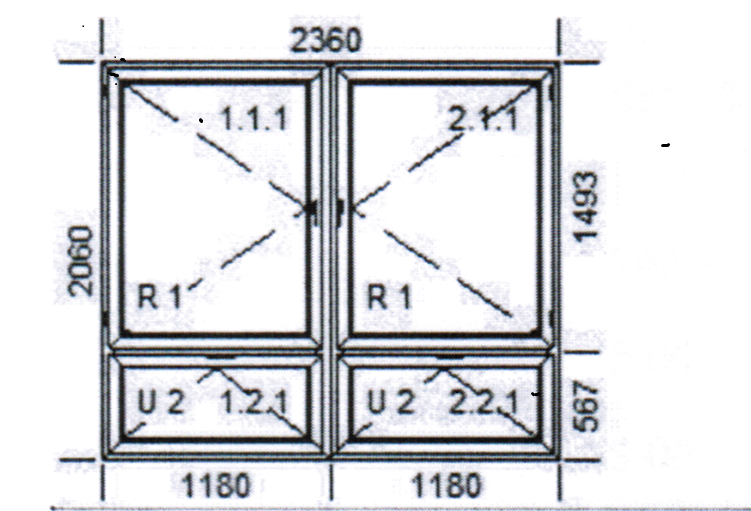 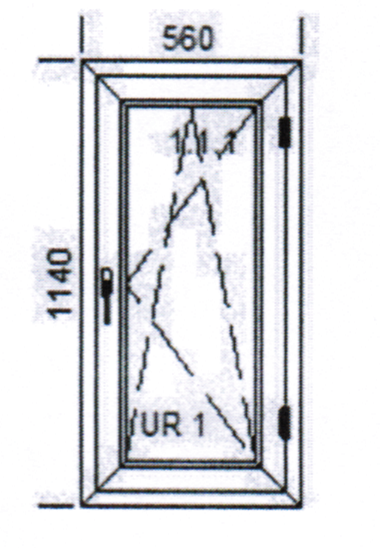 V Bukovciach , dňa 13.10.2014                      Mgr. Michal Blicha – riaditeľ školy„ VÝMENA OKIEN NA JEDALNI  ŠKOLY“			                CENOVÁ PONUKA * Prevedenie okna:5 komorový profilový systémfarba bielaV ......................................., dňa...................                  ..................................................................Za zhotoviteľa - meno a podpis:..................................................................	PečiatkaPor.č.Stavebné práceMJMnožstvo€/za MJ bez DPH1.demontáž starého oknaks2.dodávka a montáž plastového okna 2360x2060 OL + OSPKs3.dodávka a montáž plastového okna 560x1140OL + OSPKs4.dodávka a montáž parapety interiérovej - bielaKs5.dodávka a montáž spojovacieho profilu na parapetu exteriérovúKs6.omietkárske práce / 1 oknoks                                  CELKOM BEZ DPH                                  CELKOM BEZ DPH                                  CELKOM BEZ DPH                                  CELKOM BEZ DPH                                        DPH 20%                                        DPH 20%                                        DPH 20%                                        DPH 20%                                     CELKOM S DPH                                     CELKOM S DPH                                     CELKOM S DPH                                     CELKOM S DPH